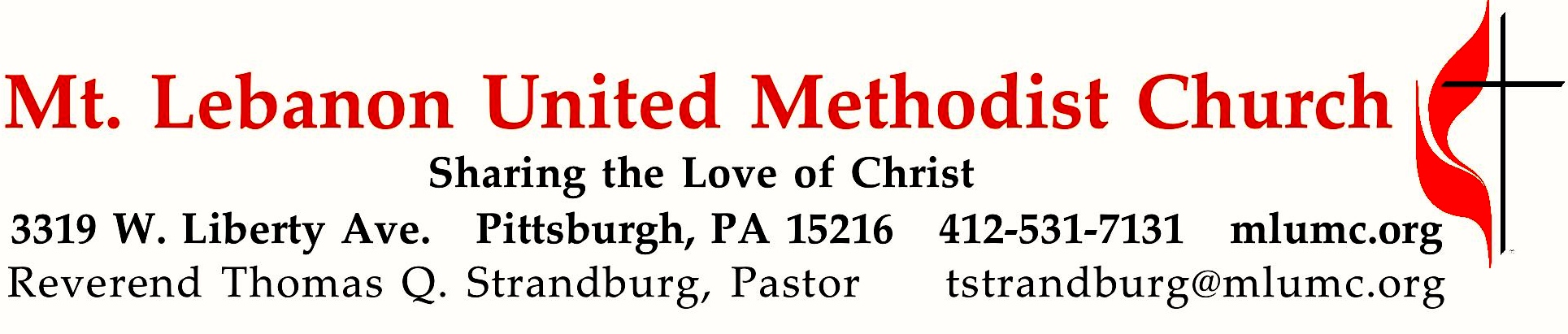 November 27, 2016								     8:30 & 10:45			WE GATHER IN GOD’S NAME …Gathering Music	Hymnal 204		Emmanuel, Emmanuel (seated)				McGeeHymnal 233		Cold December flies away (stanzas 1, 2)	       Lo Desembre congelat	Worship & Song 3145	Breath of God, Breath of peace (stanza 1*)		PatternsGreeting		Leader:  	Sing to the Lord a new song! Sing to the Lord, all the earth!People:   	Declare God’s glory among the nations; declare his wondrous works among all people.					Psalm 96:1, 3AnnouncementsChoral Introit 10:45	Prepare ye the way				Hart Morris				Prepare ye the way of the Lord! Make straight a highway for our GodCall to WorshipLeader:  	The days are coming when God will fulfill the promise made to our ancestors.People:   	A righteous branch of David’s lineage shall come forth.Leader:	There will be justice and righteousness in the land.People:	This is our salvation.Leader:	Let us worship the God of promises and signs, with eyes to see the signs of God’s promises.The Abingdon Worship Annual… TO GIVE PRAISE TO GOD …Hymn of Praise 196	Come, thou long-expected Jesus (standing)			HyfrydolOpening Prayer (in unison, standing)		O God, the times and signs are confusing. During this time of worship, help us know your ways, and see clearly the coming of the Promised One. Lead us in your truth and teach us. For we wait with hopeful expectation: to see, to know, to believe. To you we lift our souls in trust and love, knowing you will hold them in your loving hands. Amen.… TO CELEBRATE THE FAMILY OF FAITH …Lighting of the Advent Wreath 		The Angels’ Message:  Hear			Joel Raney									 8:30 Jane and Rob Spicher						              10:45 Sharon, Noel, Juliana and Lydia Slater	Reader: Advent is a time to hear again of God’s redeeming work	People:  Give us ears, O Lord, and help us to hear.	Reader:  Advent is a time to hear again of God’s reconciling love.	People:  Give us ears, O Lord, and help us to hear.	Reader:  Advent is a time to hear again of God’s unmerited grace.	People:  Give us ears, O Lord, and help us to hear.	Reader:  Advent is a time to hear again of our ultimate hope.	People:  Give us ears, O Lord, and help us to hear.(Lighting of the Candle)	Sung Response:  Listen to the angels, hear the message they bring;		Telling the news of a coming King; 		filling the world with hope and good cheer.		Jesus, Emmanuel, God is near.Closing PrayerThe Sign of Peace  Please pass the peace to your neighbors as a sign of reconciliation and love.	Leader:	The peace of Christ be with you.
	People:	And also with you.Gathering Song				    James Ritchie	This, this is where children belong, 	welcomed as part of the worshiping throng.	Water, God’s Word, bread and cup, prayer and song:	This is where children belong.							  WORDS AND MUSIC: James Ritchie  ©1999 Abingdon PressMessage for Young Disciples 	   Rev. Thomas Q. Strandburg	(All children are invited. Please sing as children come forward.) After the children’s message at the 10:45 service, children ages 3 through 3rd grade may attend Kids Praise in the Welcome Center. Children will be escorted to and from Kids Praise by teachers. They will return to the Sanctuary near the end of the service, and parents may meet them.… TO HEAR GOD’S WORD PROCLAIMED …Hymnal 719			My Lord, what a morning (seated)			BurleighScripture Reading						Chris Murray 8:30   Nate Jara 10:45	A Lesson from the New Testament	Romans 13:11-14	The day is nearWorship & Song 3145 		Breath of God, Breath of peace (stanza 1, seated)	Patterns 	*Breath of God, Breath of peace, Breath of love, Breath of life, Breath of justice, 	Breath of passion, Breath creating, Breath of healing, Breath of singing, Breath of praying, Come upon us, come restore us, come inspire us, Breath of God.Pastoral PrayerThe Lord’s Prayer 	Our Father, who art in heaven, hallowed be thy name. Thy kingdom come, thy will be 	done, on earth as it is in heaven. Give us this day our daily bread. And forgive us our 	trespasses, as we forgive those who trespass against us. And lead us not into temptation, 	but deliver us from evil. For thine is the kingdom, and the power, and the glory forever.  	Amen.Scripture Reading	A Lesson from the Gospel (standing)	Matthew 24:36-44	  Day and hourResponseLeader:    The Word of the Lord.People:    Thanks be to God.… TO OFFER OUR GIFTS AND TO DEDICATE OUR LIVES …Offertory Solo 8:30		O come, O come, Emmanuel		setting by Hiram TitusOffertory Anthem 10:45  					            arranged by John Ferguson		‘Comfort, comfort, now my people; tell of peace!’ so says our God.Comfort those who sit in darkness mourning under sorrow’s load.To God’s people now proclaim that God’s pardon waits for them! Tell them that their war is over; God will reign in peace forever!For the herald’s voice is crying in the desert far and near, calling us to true repentance, since the Kingdom now is here. Oh, that warning cry obey! Now prepare for God away! Let the valleys rise to meet him and the hills bow down to greet him!Straight shall be what long was crooked, and the rougher places plain! Let your hearts be true and humble, as befits his holy reign! For the glory of the Lord now on earth is shed abroad, and all flesh shall see the token that God’s word is never broken.Doxology 94		Praise God from whom all blessings flow;		Praise God, all creatures here below:  Alleluia!  Alleluia!		Praise God the source of all our gifts!		Praise Jesus Christ, whose power uplifts!		Praise the Spirit, Holy Spirit.  Alleluia!  Alleluia!  Alleluia!Prayer of DedicationSermon	“Managing Un-expectations”		           Rev. Thomas Q. Strandburg… TO GO REJOICING IN GOD’S NAME!Hymn of Commitment 206	I want to walk as a child of the light (standing) 		HoustonBenedictionToday’s ServicesThe flowers in the Chancel are given in loving memory of Mac McAninch by his family.The altar flowers are given in loving memory of Dale E. Boyer by Jean and family. Today would have been his 88th birthday. Special music at 10:45 is provided by the Chancel Choir with flautist Jennifer Barnabei and percussionist Tony Picardi.Greeters  8:30  Carolyn and Ron Dagg    10:45   Berni and Scott Bowes   Worship options for children We encourage children to participate in the Children’s Sermon at both services, and in Kids Praise during the 10:45 service. Nursery services are offered in Room 204 of the Education Building. Ask ushers or greeters and follow signs for direction.Podcasts of Sunday Sermons  Would you like to share this morning’s sermon with a friend or did you miss a Sunday? Catch up on the messages from MLUMC with a podcast of Pastor Tom’s and others’ Sunday sermons. Sermons from the past three months are at http:// mlumc.buzzsprout.com. You can navigate to the site from the link on our webpage, www.mlumc.org, through the app, Stitcher or through iTunes.Flower Donations  Honor or remember a loved one or friend with a Sunday flower arrangement donation. Contact Sharon Slater, 412-343-1137Today’s ScripturesRomans 13:11-1411Besides this, you know what time it is, how it is now the moment for you to wake from sleep. For salvation is nearer to us now than when we became believers; 12the night is far gone, the day is near. Let us then lay aside the works of darkness and put on the armor of light; 13let us live honorably as in the day, not in reveling and drunkenness, not in debauchery and licentiousness, not in quarreling and jealousy. 14Instead, put on the Lord Jesus Christ, and make no provision for the flesh, to gratify its desires.Matthew 24:36-4436“But about that day and hour no one knows, neither the angels of heaven, nor the Son, but only the Father. 37For as the days of Noah were, so will be the coming of the Son of Man. 38For as in those days before the flood they were eating and drinking, marrying and giving in marriage, until the day Noah entered the ark, 39and they knew nothing until the flood came and swept them all away, so too will be the coming of the Son of Man. 40Then two will be in the field; one will be taken and one will be left. 41Two women will be grinding meal together; one will be taken and one will be left. 42Keep awake therefore, for you do not know on what day your Lord is coming. 43But understand this: if the owner of the house had known in what part of the night the thief was coming, he would have stayed awake and would not have let his house be broken into. 44Therefore you also must be ready, for the Son of Man is coming at an unexpected hour.Each year the W PA Conference and Eastern German Conference create daily Advent and Christmas devotionals for use in our homes and churches. We have chosen devotionals from each week.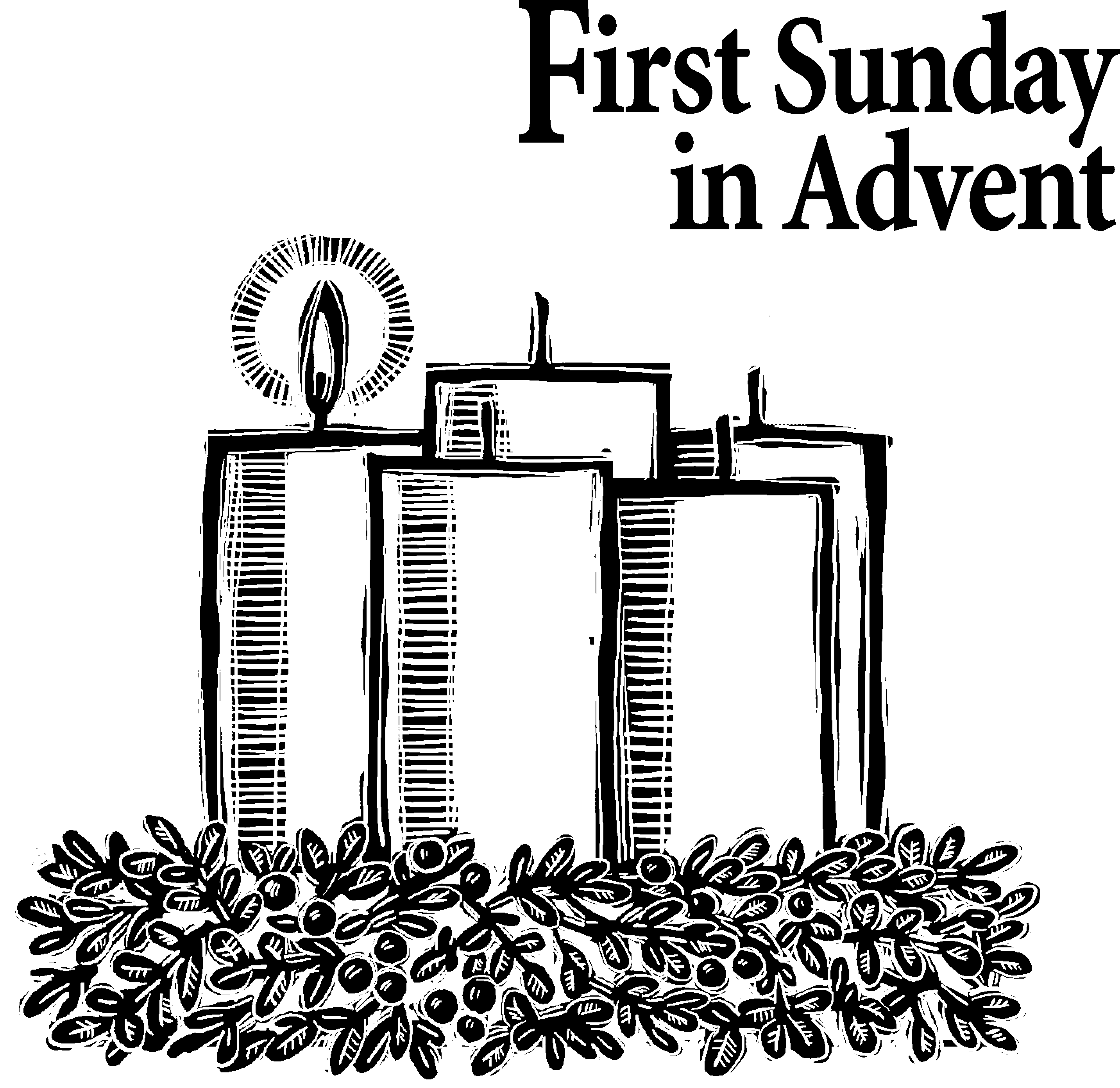 Jeremiah 33: 14-16‘The days are coming,’ declares the Lord, ‘when I will fulfill the good promise I made to the people of Israel and Judah.“ ‘In those days and at that time I will make a righteous Branch sprout from David’s line; he will do what is just and right in the land. In those days Judah will be saved and Jerusalem will live in safety. This is the name by which it will be called: The Lord Our Righteous Savior.’      (New International Version)Rev. Arnie McFarland, Calvary UMC in Somerset, PASometimes it’s good to remember what the word “advent” means. Its origin is Latin and the word itself means, “coming into place, view or being; arrival. When it is spelled with a capital “A” it is the four-week period before Christmas commemorating the coming of Christ into the world. It can also mean the Second Coming of Christ. This passage in Jeremiah seems to speak of an advent of sorts, a time when God will “fulfil the good promise I made to the people of Israel and Judah.” Indeed, with the birth of Jesus part of that prophecy was fulfilled. The righteous branch from David’s line was certainly Jesus, and because there was no sin nature in him, Jesus did what was right and just. We are still waiting for Judah to be saved and to see Jerusalem live in safety. It is hard to imagine that a time is actually coming when not just Judah or Israel but the whole world will live in peace and safety. Our world will be a world where there is no war, no famine, no disease, no hatred and no jealousy. Where people don’t die in horrible plane crashes, nation’s leaders don’t have to spend weeks at a time bargaining for an end of generations of hostilities between their people—where there is no need for a standing army, or a military budget to amass weapons of destruction—where there is no need for the medical profession and health insurance in fact all insurance will be a thing of the past. There will be no police, no courts, no sheriffs, or any kind of law enforcement. When you start trying to grasp the way it’s going to be it starts to really stretch your imagination. But if God says it is coming then you can be sure it will. As we worship our way through this Advent season let us pray that God will speed the Advent of Jesus.Pastor Thomas Günther, ChemnitzThe city I live in is called Chemnitz. This name was first mentioned in 1143. But in 1953 the city was renamed. It was now called Karl-Marx-Stadt, even if the founder of Communism neither was born in the city nor has ever visited it. Chemnitz was renamed only for political reasons. It should become a communist city. Then the communist era ended and now Chemnitz is called Chemnitz again. I read V.16 and I am astonished: Jerusalem also shall be renamed? How come? I am skeptical and reality seems to confirm my skepticism. Was there ever an age when Jerusalem was a safe place? Judah and Israel, that’s just the narrow strip of land between the eastern shore of Mediterranean Sea and the desert. Countless armies have passed through the region before and after the time of Jeremiah leaving behind their blood trails. Even today the Middle East is not a safe place. Has Jeremiah, the Prophet, failed? Or should even God not stand by his promise? Everyone should find his personal answer of faith to this question. I say: This promise is not yet fulfilled. But just for this reason I want to believe God and the good thing which he has promised (V.14) never giving up hope. He has spoken unto Israel and Judah. His people in those days were just as divided as our world is today. The gap is getting wider and wider dividing religions and cultures, global North and South, the rich and the poor. The great utopias have lost their power. What if we Christians were also to give up our hope? No, I want to hold on to the promise that God’s word is true. The good thing that he has promised will come. One day judgment and righteousness will prevail in the land. People will dwell safely in Jerusalem and everywhere where it is denied to them now. I will observe the Advent season, nurturing this hope. Jesus is born. God is not yet finished with us. He wants to go on with us, even if it still might be a long and winding road to go. This hope is not to be a utopia but should encourage and inspire us to an active life as Christians.Keep in Prayer Convalescing in Care FacilitiesLeila Berkey, Asbury HeightsEd Clarke, Asbury PlaceMay Fredericks, Concordia Health CareMary GarberSusan LichtenfelsPat Seitz, Concordia Health CareAndy Smith, Concordia Health CareTim Watters, Baptist HomesConvalescing at HomeJean George, Anne Hoffman, Earl KillianIn SympathyCondolences are offered to the family of church member Joan Harden, who died this past week. Words of sympathy for the family can be sent to her daughter:Mary Remington1739 Quigg DrivePittsburgh, PA 15241In the MilitaryJason Boyer, SPC Natalie Brown Capt. Zachary Allen Finch, USMC
James Iantelli, 1st Lt. Jaskiewicz 
S. Sgt. Keith Kimmell, Adam Kmick
PFC Brendan Lamport 
Sgt. Matthew McConahan, Thomas Orda
Lt. Col. Mark PattersonLt. Com. Scott Patterson Lt. Col. Sean Patterson 
David Poncel, Sgt. Steven Reitz 
Capt. Scott B. Rushe, Pastor Rick Townes 
Maj. Azizi Wesmiller Maj. Matthew C. Wesmiller 
Sgt. Keith Scott WinkowskiSgt. Michael ZimmermanCALENDAR – SUNDAY, NOVEMBER 27 THRU SATURDAY, DECEMBER 3SUNDAY 11/27	8:30 am		Worship 					                 Sanner Chapel	9:30 am		Sunday School for All Ages/Coffee Café 	             Various/Brookline Parlor		10:45 am		Worship 						           Sanctuary					Kids Praise					             Welcome Center	4 pm		Youth Choir						       Choir Room	7 pm		BSA Patrol Leaders					           Room 105MONDAY 11/28	7 pm		Chapel Bells Rehearsal					         Bell Room	7:30 pm		German Class					             Welcome CenterTUESDAY 11/29			6 pm		Terrific Tuesday					  Asbury Center	7 pm		Boy Scout Troop #23 					       Wesley HallWEDNESDAY 11/30		6:30 am		Northside Lunch Prep					Asbury Kitchen THURSDAY 12/1		8:30 am		Northside Lunch Prep					Asbury Kitchen 	9:30 am		Hands & Hearts					            Epworth Chapel 	12 pm		TNT  							Asbury Heights	6:30 pm		Promise Bells Rehearsal					          Bell Room	7:30 pm		Chancel Choir Rehearsal				       Choir RoomFRIDAY 12/2			9:30 am	Women’s Bible Study	Room 102SATURDAY 12/3		10 am		Food Distribution					      Food Pantry	10 am		New Member Info Session				      Wesley Hall